«Футбол с «пелёнок»ЗАЯВКА НА ФИНАНСИРОВАНИЕ ГУМАНИТАРНОГО ПРОЕКТАФутбол — идеальный вид спорта для детей. Он развивает выносливость и скорость, учит играть в команде и разделять с товарищами победы и поражения, позволяет проявить лидерские качества и дать выход скопившейся энергии. Конечно, далеко не каждый станет известным и востребованным игроком, однако само занятия футболом принесут много пользы для ребенка.Футбол – одна из самых популярных спортивных игр в мире. Многие родители считают это занятие полезным, перспективным и интересным для ребенка, поэтому с ранних лет ищут в какую секцию записать своих детей. Однако, в нашем городе, где живёт более 28 тыс. человек, из них около 1500 детей дошкольного возраста (от 3 до 7 лет), родители ребёнка-дошкольника лишены возможности выбора этого вида спорта для своего ребёнка в шаговой доступности от места проживания. Дошкольные учреждения города оказывают дополнительные образовательные услуги, в том числе и физкультурно-оздоровительной направленности, однако занятия футболом там не проводятся. Также нет такого направления и в СДЮШОР города. Поэтому многие ребята знакомятся с этим видом спорта только со школьного возраста, а родителям приходиться отказаться от идеи начинать воспитывать будущего футболиста с «пелёнок». В нашем городе есть большие возможности для развития футбола: большой городской стадион, 2 мини-стадиона, на базе школ также имеются стадионы. Однако, детских футбольных команд, способных достойно представить наш город на областных, республиканских матчах в городе отсутствуют. Также, родители ребёнка-дошкольника лишены возможности выбора этого вида спорта для своего ребёнка в шаговой доступности от места проживания. Поэтому мы считаем, что для развития интереса к футболу и выявления способностей у детей к футболу «с пелёнок» создание на базе нашего учреждения дошкольной футбольной секции актуально и своевременно.   Примерная смета проекта1.Наименование проекта«Футбол с «пелёнок» 2.Срок реализации проекта1 год3.Организация-заявитель, предлагающая проектГосударственное учреждение образования «Детский сад №2 г. Вилейки»Республика Беларусь, 222416 Минская обл., г. Вилейка, ул. Толстого, 55тел.: (01771) 32824  е-mail: sad9@vileyka-edu.gov.by4.Цель проектаФормирование устойчивого интереса у детей дошкольного возраста к футболу и желание заниматься этим видом спорта с раннего возраста.5.Задачи, планируемые к выполнению в рамках проектаПривлекать детей дошкольного возраста микрорайона и города к занятиям футболом с раннего возраста.Сохранять и укреплять здоровье детей, развивать физические качества и интерес к занятиям футболом у детей дошкольного возраста.Организовать работу группы по интересам «Футбол «с пелёнок» на базе учреждения- дошкольного образования.Пропагандировать физическую культуру и спорт, здоровый образ жизни, активный отдых | и досуг среди населения города Вилейка.6.Целевая группаДети дошкольного возраста:от 4 до 5 лет - 12 детей;от 5-6 лет - 12 детей;от 6-7 лет - 12 детей.Законные представители воспитанников. Руководитель физвоспитания, педагоги и работники учреждения образования.7.Краткое описание мероприятий в рамках проектаВыявить целевую аудиторию: детей дошкольного возраста, желающих заниматься футболом.Организовать рекламную компанию по привлечению детей дошкольного возраста микрорайона и города к занятиям футболом в группе по интересам «Футбол «с пелёнок».Повышение квалификации руководителя физвоспитания по теме проекта.Разработка перспективного планирования работы группы по интересам «Футбол «с пелёнок».Провести набор детей дошкольного возраста для занятий в группе по интересам «Футбол «с пелёнок».Максимальный охват и обеспечение льготных условий для многодетных семей и семей из «группы риска».Организовать работу занятий группы по интересам «Футбол «с пелёнок».Организовать	взаимодействие	с заинтересованными организациями города (ЦФОР «Сатурн», СДЮШОР, учреждениями среднего образования, дошкольного образования, футбольный клуб «Вилия»).Проведение совместных мероприятий с родителями юных футболистов.Создание интернет-сайта, Instagram- страницы, привлечение СМИ.12. Создание детской футбольной команды «ВилияKids».12. Участие детской футбольной команды  «ВилияKids» в открытии турнира по футболу среди учреждений образования на призы Вилейского районного исполнительного комитета.8.Общий объем финансирования
(в долларах США)12 720  долларов СШАСредства донора:Средства донора:11 200 долларов СШАСофинансирование:Софинансирование:Управление по образованию, спорту и туризму Вилейского райисполкома9.Место реализации проектаГосударственное учреждение образования «Детский сад № 2 г. Вилейка» основано в 1981 году. Учредителем учреждения является управление по образованию, спорту и туризму Вилейского райисполкома.В учреждении имеется физкультурный зал 48м2, тренажёрный зал 35м2 с хорошим ремонтом, отдельным санузлом, раздевалкой, с хорошим освещением и вентиляцией.На территории учреждения имеется спортивная площадка.Занятиями по физкультуре с детьми дошкольного возраста занимается руководитель физвоспитания со стажем работы в дошкольном учреждении 14 лет, образование высшее по специальности «Физическая культура дошкольников», категория высшая. Оказывает дополнительную образовательную сверх базового компонента «Детский фитнес»В штате 2 медсестры, уборщица, педагог- психолог.Учреждение дошкольного образование) находиться в густонаселённом микрорайоне. Не далеко лесной массив, река «Вилия». Рядом, расположен ФОК «Сатурн» с бассейном.Учреждение образования посещает 230 детей от 3 до 7 лет.10.Контактное лицоРуководитель проекта:Лещенко Елена Михайловна,заведующий государственного учреждения образования «Детский сад № 2 г. Вилейки»»,тел.: (01771) 32824Менеджер проекта:Брянцева Ирина Зеноновна,заместитель заведующего по основной деятельности, тел.: (01771) 3282411.Дальнейшее развитие проектаРеализация проекта будет способствовать:-- формированию устойчивого интереса у детей дошкольного возраста к футболу и желания заниматься этим видом спорта с раннего возраста;- созданию эффективной системы для укрепления,	сохранения	здоровья, формирования здорового образа жизни у детей дошкольного возраста, привития любви к спорту;- налаживанию	устойчивой преемственности	между дошкольнымфутбольным клубом «ВилияKids» и школьными командами:- популяризации	физкультурно- спортивного движения в Вилейском районе, повышению престижа города Вилейка и Вилейского района.№ОборудованиеОборудованиеНаправление расходования средствКоличествоОбъемсредств (в долларах США)Собственные средстваСофинансированиеСредства донара1.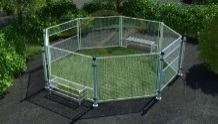 Игровой блок Урбанбол (стационарный)1 комплекс 800080002.Монтаж покрытия50м2220022003.Подготовка площадки50м2100010004.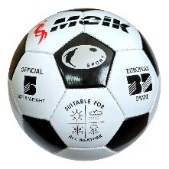 Приобретение футбольных мячей20 штук3203205.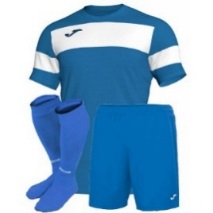 Экипировка для игроков15 комплектов100010006.Повышение квалификации специалистов (курсы)5 дней1001007.Рекламная компания100100ВсегоВсегоВсего12 720520100011200